Lífsleiknibókin 
mínVeturinn 2019 – 2020Nafn _______________________________________Efnisyfirlit        Forsíða   -  Ég sjálfur        Efnisyfirlit          Tilfinning hjá Tíslu        Ég ræð við þetta        Ég hef trú á sjálfri/sjálfum mér        Vinir mínir í skólanum        Sjálsftraustið mitt – (álfasaga)        Mynd af vandræðagagni – (Vandræðasögur)        Ég er stoltur/stolt af mérÉg er þakklát/ þakklátur fyrir ...         Drekinn innra með mér ( er dreki innra með mér?)Það verðu allt í lagi með mig – áhyggjuskrímslið mitt Ég á öðruvísidögumFeimnispúkinn minnLetipúkinn minn Hvernig líður Tíslu ?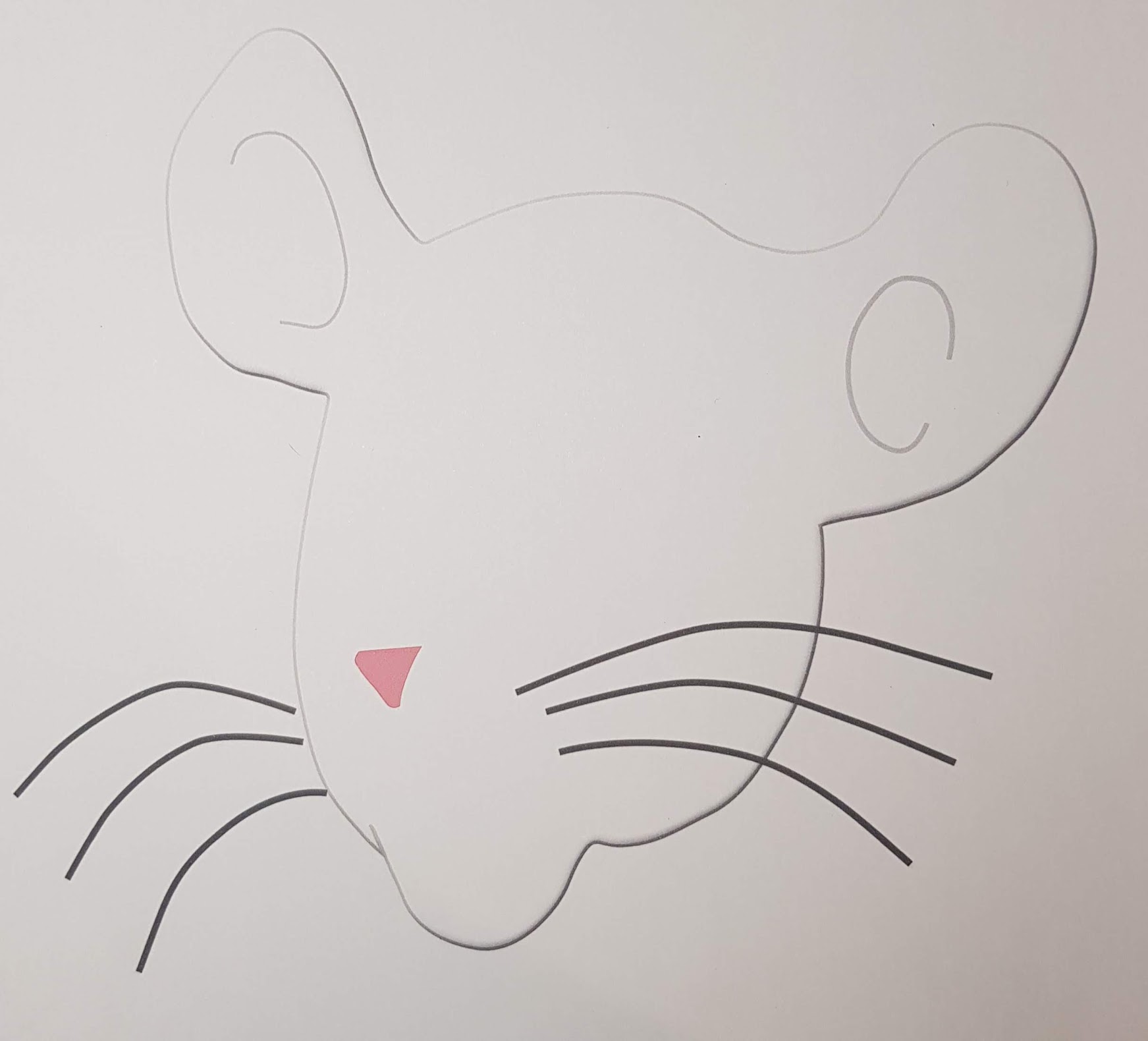 Tísla er ________________________________ Ég ræð við þettaÉg ræð við hvað sem erÉg hef trú á sjálfri mér 
Ég hef trú á sjálfum mérVinir mínir í skólanum Sjálfstraustið mittVandræðagangur Ég er stoltur af mér 
Ég er stolt af mérÉg er þakklát/ur fyrirDrekinn innra með mérÞað verður allt í lagi með migÁhyggjuskrímslið mittÉg á öðruvísi dögumFeimnispúkinn minnLeti púkinn minn